Тема: Самолет. Задача:  Построить самолет и взлетную полосу для него.Практическая часть:  Какими бывают самолеты?Что значит - Пассажирский самолет?Какие военные самолеты вы знаете?Для чего самолету взлетная полоса?Чем отличаются вертолет от самолета?Соберите большой самолет и постройте к нему взлетную полосу.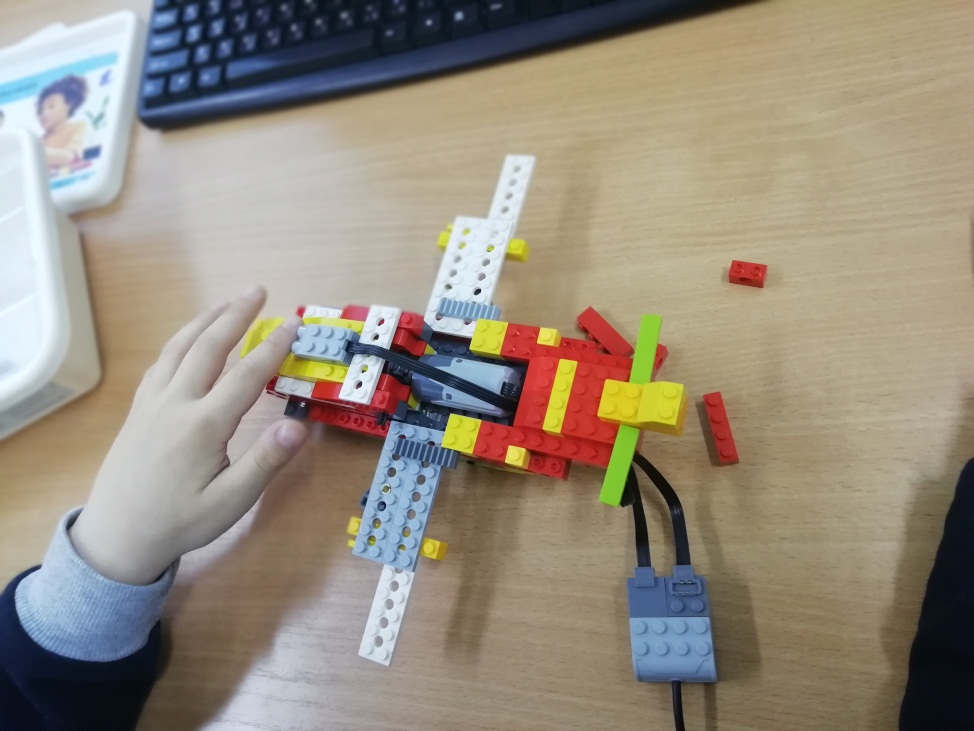 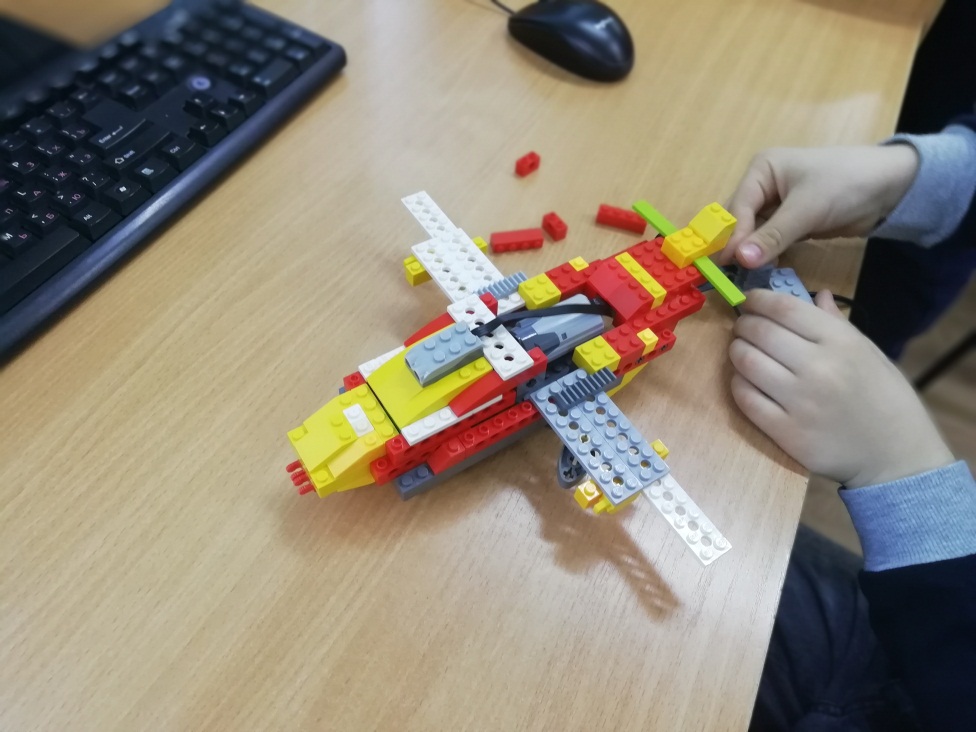 